 ГКОУ РД « Качалайская СОШ Цунтинского района»ОтчетНа участие в Акции посвященной  Всемирному Дню памяти жертв ДТП « Жизнь без ДТП»_ГКОУ РД «Качалайская СОШ Цунтинского района»Общее количество участников Акции_160_____________Количестиво ОО принявших участие __1-_ГКОУ РД «Качалайская СОШ Цунтинского района»Участие родителей             18Руководитель  ГКОУ РД « Качалайская СОШ»                             и.о директора  Иманалиева П.М. 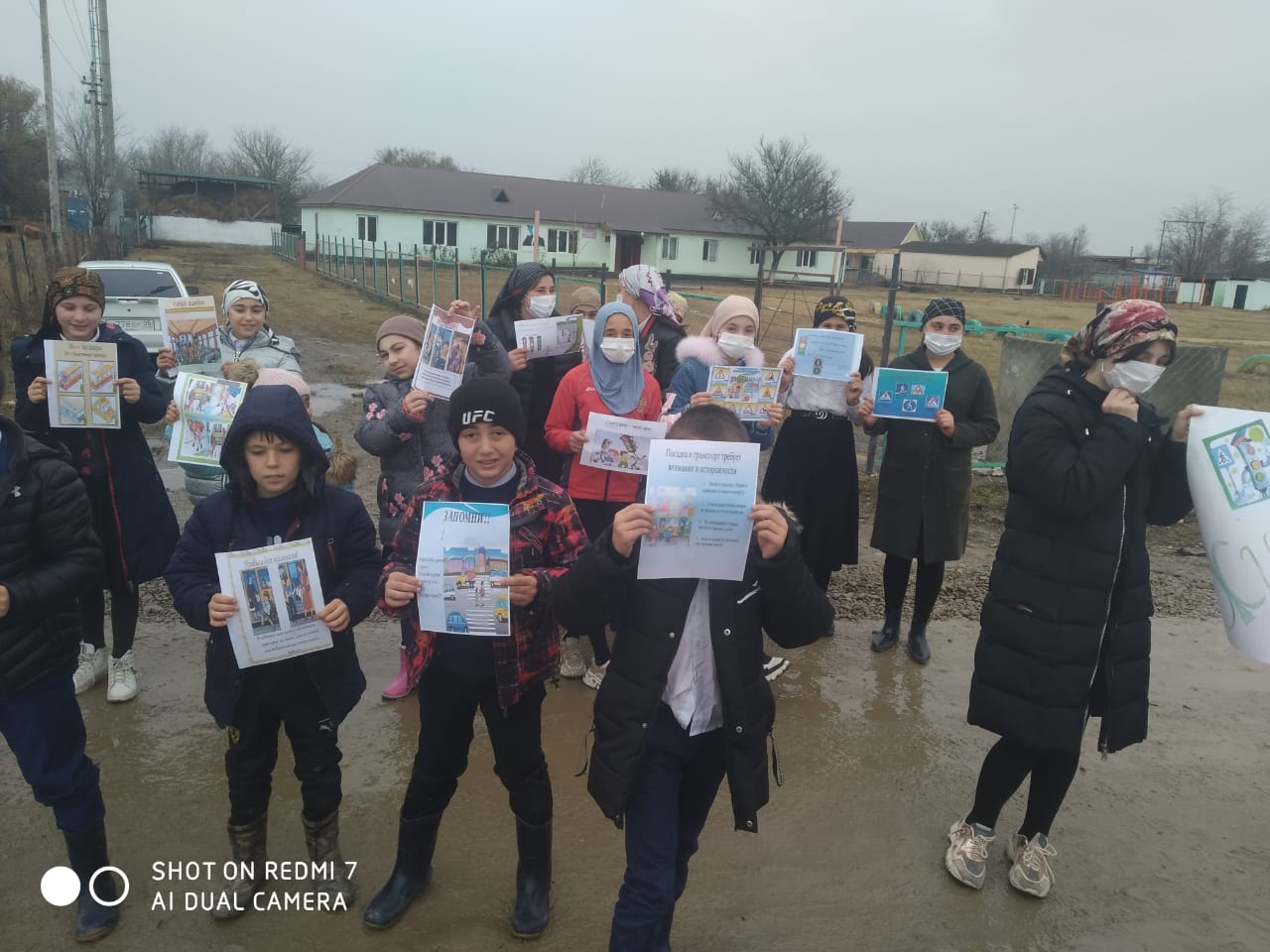 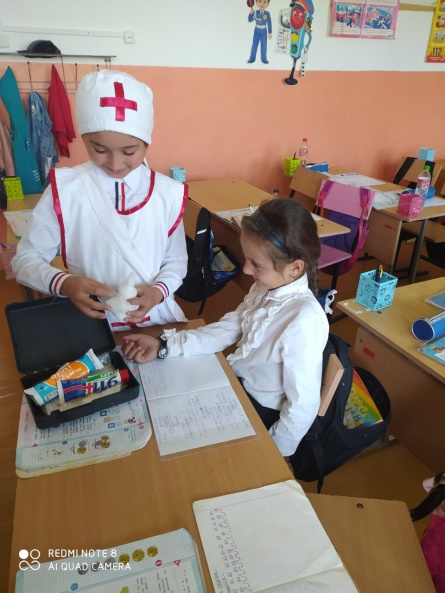 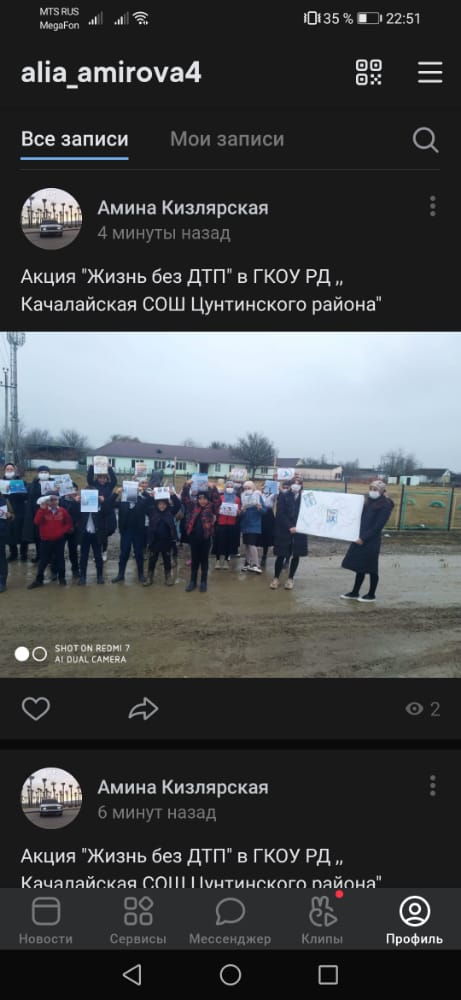 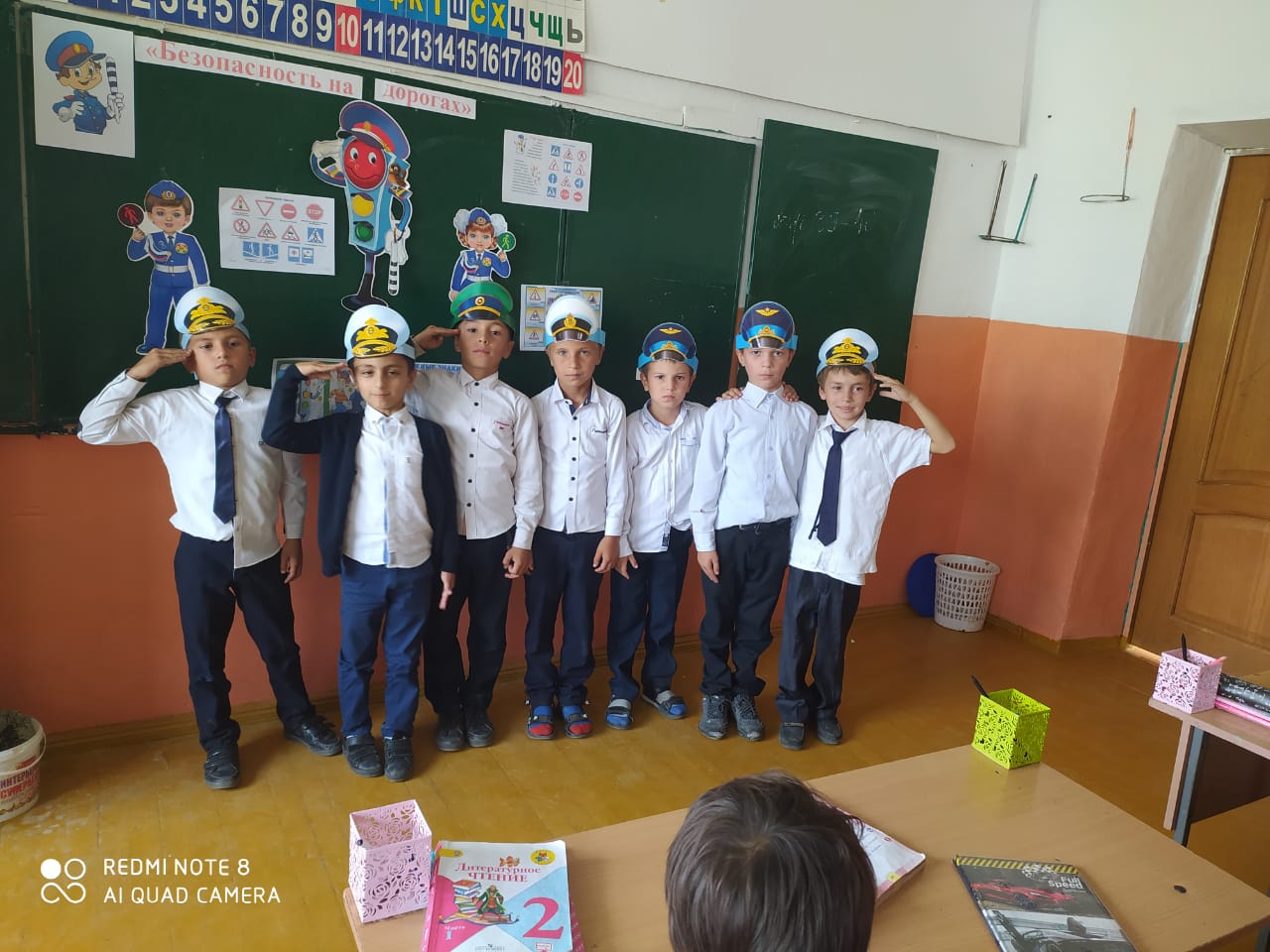 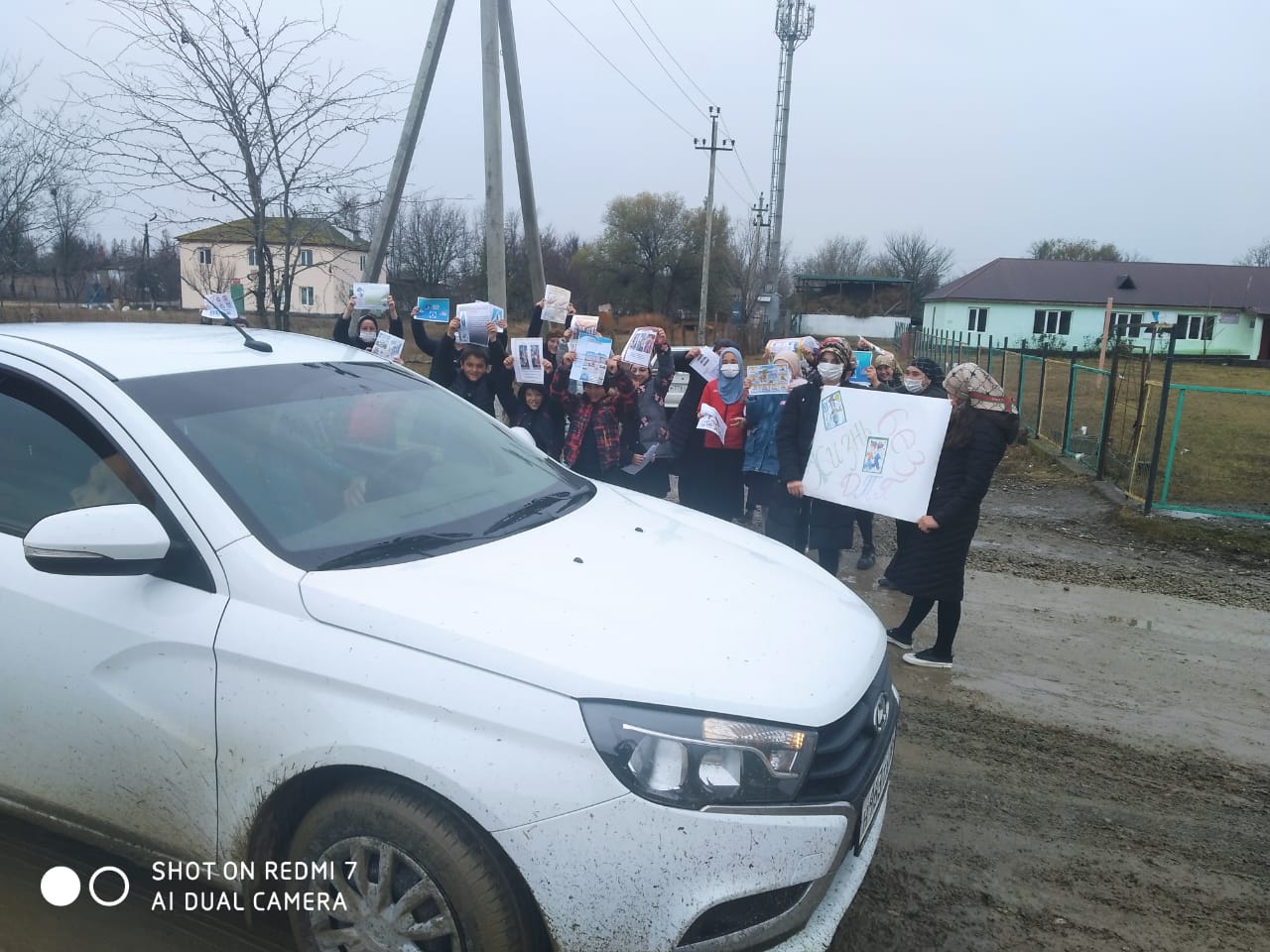 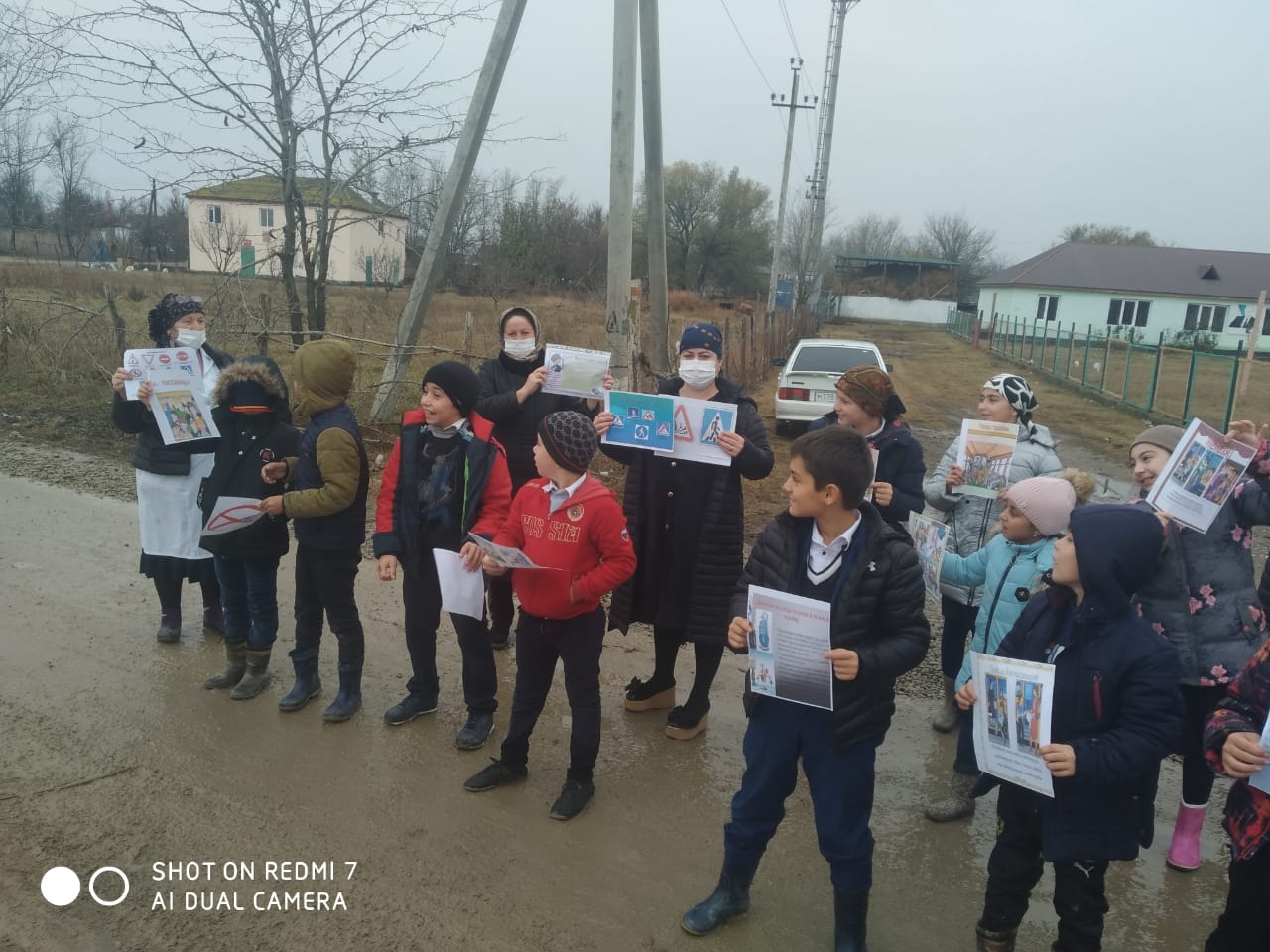 